Комитет по развитию и интеллектуальной собственности (КРИС)Двадцатая сессияЖенева, 27 ноября – 1 декабря 2017 г.ПОВЕСТКА ДНЯпринята Комитетом	Открытие сессии2.	Выборы исполняющего обязанности заместителя Председателя3.	Принятие повестки дняСм. настоящий документ.4.	Принятие проекта отчета о девятнадцатой сессии КРИС 	См. документ CDIP/19/12 Prov.5.	Общие заявления6.	Мониторинг, оценка, обсуждение и отчетность, касающиеся выполнения всех рекомендаций Повестки дня в области развитияОтчеты о ходе реализации проектов См. документ CDIP/20/2.Меры, принятые для распространения информации, содержащейся в базе данных о гибких возможностях См. документ CDIP/20/5.Вклад различных органов ВОИС в выполнение соответствующих рекомендаций Повестки дня в области развития См. документ CDIP/20/9.План расширения использования веб-форума, созданного в рамках проекта «Интеллектуальная собственность и передача технологий: общие проблемы — построение решений» См. документ CDIP/20/7.Увеличение масштабов деятельности и объема ресурсов ВОИС, связанных с передачей технологии См. документ CDIP/20/11.Описание международных форумов и конференций, направленных на осуществление инициатив и мероприятий по передаче технологии См. документ CDIP/20/12.6. (i)	Техническая помощь ВОИС в области сотрудничества в целях развитияОтчет о круглом столе ВОИС, посвященном технической помощи и укреплению потенциала:  обмен опытом и информацией об инструментарии и методиках См. документ CDIP/20/3.Отчет о функционировании базы данных «Реестр консультантов ВОИС» См. документ CDIP/20/6.7.	Рассмотрение программы работы по выполнению принятых рекомендацийДеятельность по итогам осуществления экспериментального проекта по интеллектуальной собственности (ИС) и управлению образцами для развития бизнеса в развивающихся и наименее развитых странах (НРС) См. документ CDIP/20/4. Предложение Африканской группы о проведении раз в два года Международной конференции по интеллектуальной собственности и развитию См. документ CDIP/20/8.Обсуждение пункта 5 совместного предложения делегаций Соединенных Штатов, Австралии и Канады относительно мероприятий, касающихся передачи технологии См. приложение I к документу CDIP/18/6 Rev. и документ CDIP/20/10 Rev.Обсуждение путей достижения ЦУР на последующих сессиях КРИС, в том числе просьбы о включении в повестку дня соответствующего постоянного пункта См. документ CDIP/18/4.Обсуждение выполнения рекомендаций, вынесенных по результатам независимого анализа См. документы CDIP/18/7 и CDIP/19/3.Исследование, посвященное использованию системы интеллектуальной собственности в Колумбии См. документ CDIP/20/INF/2.Исследование, посвященное использованию системы интеллектуальной собственности в Центральной Америке и Доминиканской Республике См. документ CDIP/20/INF/3.8.	ИС и развитие9.	Дальнейшая работа10.	Резюме Председателя11.	Закрытие сессии [Конец документа] 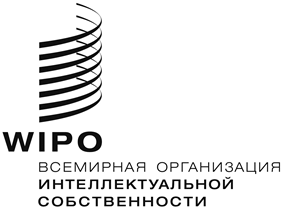 R  CDIP/20/1     CDIP/20/1     CDIP/20/1   оригинал: английский  оригинал: английский  оригинал: английский  Дата: 27 ноября 2017 г.  Дата: 27 ноября 2017 г.  Дата: 27 ноября 2017 г.  